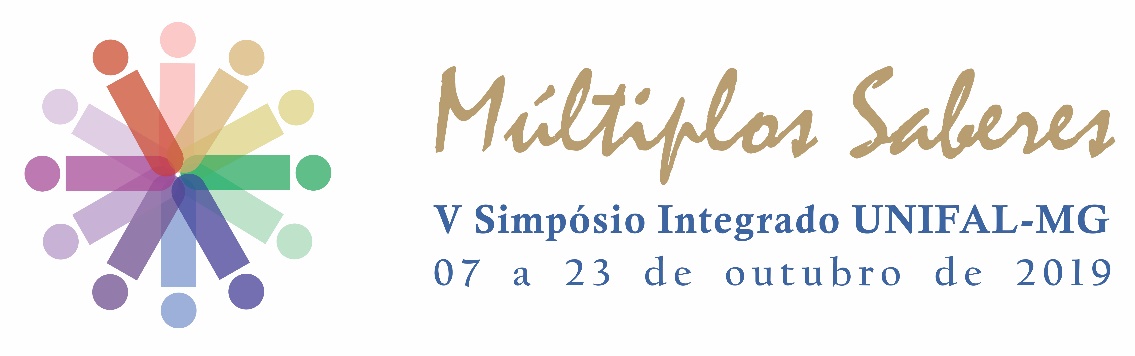 Título do trabalhoNome do(a) submetedor(a) (primeiro(a) autor(a)), coautor(a), coautor(a), nome do(a) orientador(a)/coordenador(a) (último(a) coautor(a))Filiação (Instituição, Unidade Acadêmica/Departamento, Curso) E-mail do(a) primeiro(a) autor(a)Resumo: deve ser escrito respeitando o layout deste documento e conter até 300 palavras. O título deve ser centralizado e em fonte Times New Roman, negrito, tamanho da fonte: 14, com espaçamento 1,15 e espaço após o parágrafo. Os nomes dos(as) autores(as) devem ser adicionados logo abaixo do título centralizado, em fonte Times New Roman, negrito, tamanho da fonte: 12, com espaçamento 1,15 e espaço após o parágrafo. Apenas o nome do(a) primeiro(a) autor(a) (submetedor(a) do trabalho) deve estar sublinhado. Os nomes dos(as) coautores(as) devem ser adicionados após o nome do(a) primeiro(a) autor(a) e, por último, deve ser adicionado o nome do(a) orientador(a)/coordenador(a). Abaixo dos nomes dos(as) autores(as) deve ser adicionada a filiação (em Times New Roman, itálico e tamanho de fonte: 10) de todos(as) os(as) autores(as); caso haja mais de uma filiação entre os(as) autores(as), distingui-las por números sobrescritos. Em seguida, deve-se adicionar o e-mail do(a) primeiro(a) autor(a). O corpo do texto do resumo deve conter: introdução, referencial teórico, material e métodos, resultados e discussão e conclusão, seguido das palavras-chave, que devem ser de no mínimo três e no máximo cinco, separadas por ponto e vírgula, escrito na fonte Times New Roman, tamanho da fonte: 10, justificado. A lista de Referências deve aparecer após o resumo e mencionar, em ordem alfabética e cronológica, as obras de autores citados no corpo do texto, separadas por espaço simples, duas linhas abaixo do término do corpo do texto e segundo as normas ABNT (NBR 6023:2018). Entre o resumo e a lista de Referências devem ser informadas as fontes de financiamento. Projetos/programas que contaram com bolsas deverão, obrigatoriamente, mencionar as Agências ou Órgãos de Fomento que concederam tais bolsas. As margens esquerda e direita devem ser de 3 cm, superior e inferior, 2,5cm. O arquivo não pode exceder a uma página e deve ser salvo no formato .pdf para ser submetido. O arquivo em .pdf não pode exceder a 2,0 Mb (dois megabytes). Não serão aceitos para publicação nos anais do evento os resumos que não obedecerem a esse modelo de layout e as essas normas.Palavras-chave: Financiamento:Referências:Exemplos básicos: LivrosILARI, Rodolfo; BASSO, Renato. O português da gente: a língua que estudamos, a língua que falamos. São Paulo: Contexto, 2006.Capítulo de livrosNEVES, Maria Helena de Moura. As construções hipotáticas/adverbiais. In: NEVES, Maria Helena Moura. (Org.). A gramática do Português culto falado no Brasil - A construção das orações complexas. 1ed. São Paulo: Contexto, 2016, v. V, p. 123-166.Artigos de periódicosCASTILHO, Ataliba Teixeira de. História do português de São Paulo: apresentação. Filologia e Linguística Portuguesa, v. 13, n.1, p. 7-16, 2011.Trabalho em congresso ou similar (publicado)MARÇALO, Maria João; NAUEGE, João Muteteca. Aspetos sobre o conjuntivo no português de Angola. In: Atas do Simpósio Mundial de Estudos de Língua Portuguesa, Lecce, Università del Salento. Disponível em: <http://siba-ese.unisalento.it> Acesso em: 17 dez. 2018.